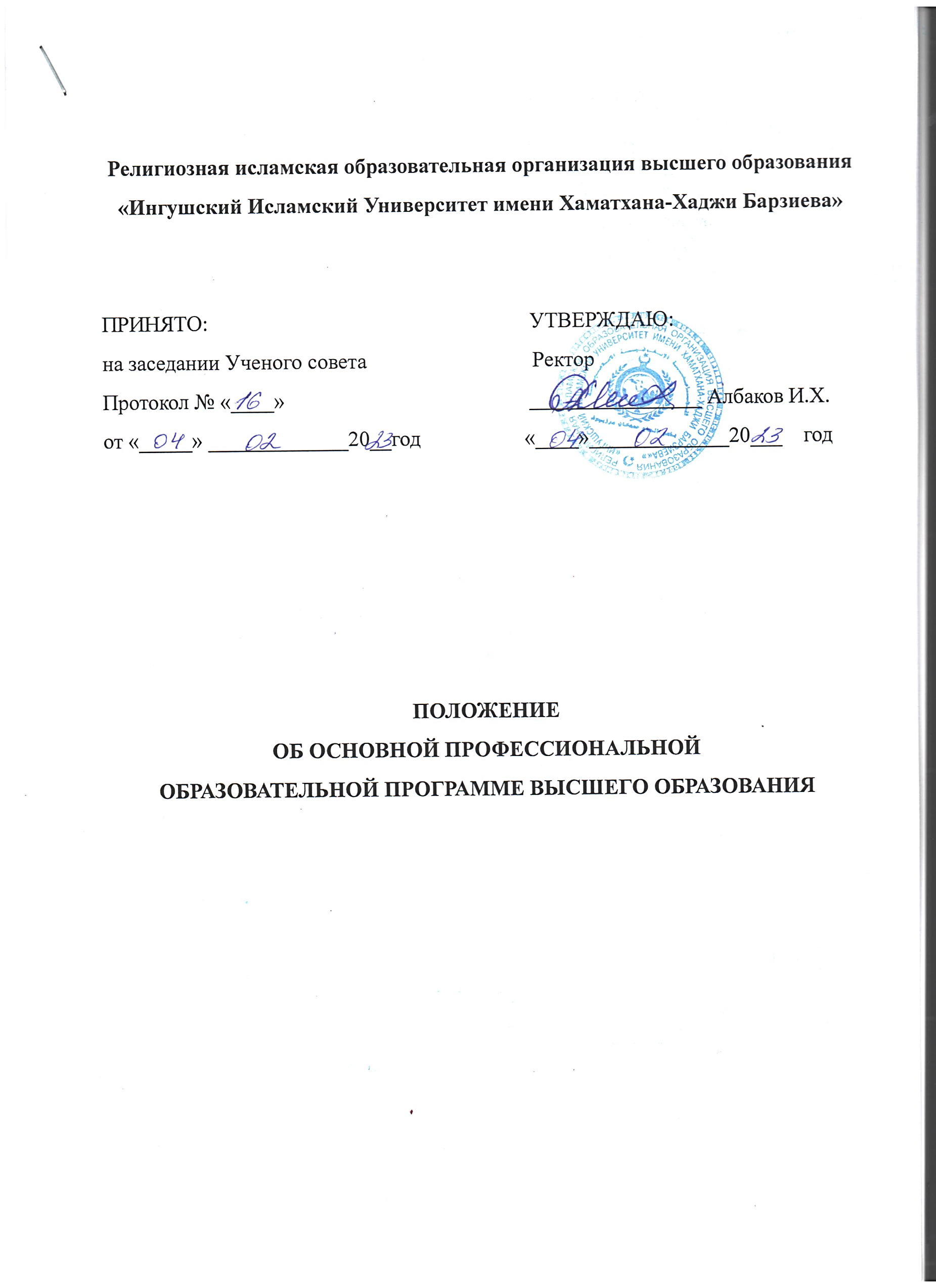 1. Общие положения1.1.Настоящее Положение об основной профессиональной образовательной программе высшего образования - программе бакалавриата (далее - Положение, ОПОП ВО), устанавливает общие требования к структуре, содержанию и оформлению основной профессиональной образовательной программе высшего образования, реализуемой в Религиозной исламской, образовательная организация высшего образования «Ингушский исламский университет им. Х-Х. Барзиева»(далее-Университет) по направлению подготовки «Подготовка служителей и религиозного персонала религиозных организаций» в рамках образовательного стандарта высшего религиозного образования (далее - ОСВРО), порядок её разработки и утверждения.1.2. Положение разработано в соответствии со следующими документами:1.2.1. Федеральный закон РФ «Об образовании в Российской Федерации» от 29.12.2012 №273-ФЗ;1.2.2. Приказ Министерства науки и высшего образования РФ от 6 апреля 2021 г. № 245 “Об утверждении Порядка организации и осуществления образовательной деятельности по образовательным программам высшего образования - программам бакалавриата, программам специалитета, программам магистратуры”1.2.3. Устав Университета и иные локальные акты Университета 1.3. Введение единых требований к ОПОП ВО обусловлено необходимостью:1.3.1. Обеспечения соблюдения (ОСВРО), лицензионных требований при осуществлении образовательной деятельности Университета;1.3.2. Обеспечения права научно-педагогических работников на свободу выбора содержание учебного материала, методик обучения и воспитания, способов оценки результатов обучения в соответствии с основной     профессиональной образовательной программой, утвержденные Университетом;1.3.3. Соблюдение гарантии качества образования в Университете.1.4. Непосредственный исполнитель (исполнители) разработки (переработки) ОПОП ВО назначаются начальником Учебно - методического отдела из числа Сотрудников Университета.ОПОП ВО может разрабатываться коллективом авторов по поручению начальника Учебно - методического отдела.1.5. ОПОП ВО представляет собой комплекс основных характеристик образования (объем, содержание, планируемые результаты), и организационно­ педагогических условий, который представлен в виде учебного плана, календарного учебного графика, рабочих программ дисциплин, программ практик, оценочных и методических материалов.1.6. Целью ОПОП является формирование у студентов знаний, умений, навыков и компетенций по направлению Подготовка служителей и религиозного персонала религиозных организаций, а также развитие личностных качеств (патриотизма, гражданственности, психологической устойчивости, целеустремленности, организованности, трудолюбия, ответственности, коммуникативности, толерантности, общей культуры), позволяющих реализовать сформированные знания в профессиональной деятельности. Основными задачами ОПОП являются: - систематизация гуманитарных, социальных, математических, естественнонаучных, общепрофессиональных и специальных знаний по направлению Подготовка служителей и религиозного персонала религиозных организаций в рамках модели подготовки выпускника; -обеспечение кадрового состава, материально-технических условий, нормативных, методических и других средств для реализации образовательного процесса в соответствии с направлением подготовки, а также потребностями рынка труда. Формирование на основе компетентностного подхода модели подготовки, которая отражает цели, планируемые результаты освоения образовательной программы, результаты обучения, содержание подготовки, методы и технологии обучения и воспитания.1.7. Настоящее Положение устанавливает порядок разработки, требование к структуре, содержанию и оформлению, а также методики создания, процедуру согласования, утверждения и хранения ОПОП ВО.2.Термины и определения2.1. В настоящем Положении применяются следующие сокращения, термины и определения:2.1.1. ОСВРО - образовательный стандарт высшего религиозного образования;образовательный стандарт - совокупность обязательных требований к высшему образованию по специальностям и направлениям подготовки, утвержденных образовательными организациями высшего образования, определенными настоящим Федеральным законом или указом Президента Российской Федерации;2.1.2. образовательная программа - комплекс основных характеристик образования (объем, содержание, планируемые результаты), организационно-педагогических условий и в случаях, предусмотренных настоящим Федеральным законом, форм аттестации, который представлен в виде учебного плана, календарного учебного графика, рабочих программ учебных предметов, курсов, дисциплин (модулей), иных компонентов, а также оценочных и методических материалов;2.1.3.  направление подготовки - совокупность образовательной программы для бакалавров, интегрируемых на основании общности фундаментальной подготовки;2.1.4.  компетенция - способность применять знания, умения и личностные качества для успешной деятельности в определенной области; - модуль - часть образовательной программы или часть учебной дисциплины, имеющая определенную логическую завершенность по отношению к установленным целям и результатам обучения, воспитания, формирующая одну или несколько смежных компетенций;2.1.5.  ВКР - выпускная квалификационная работа;2.1.6. ОПОП ВО - основная профессиональная образовательная программы высшего образования;2.1.7. Практика - вид учебной деятельности, направленный на формирование, закрепление, развитие практических навыков и компетенции в процессе выполнения определенных видов работ, связанных с будущей профессиональной деятельностью.2.1.8. Обучающиеся - студенты;2.1.9. Рабочая программа дисциплины (РПД) - нормативный документ, определяющий содержание дисциплины, вырабатываемые компетенции, составные части учебного процесса по дисциплине.2.1.10. Комплект контрольно-оценочных средств (КОС) -   комплекс контрольных измерительных материалов, оценочных средств, предназначенных для определения качества результатов обучения и уровня сформированности компетенций (индикаторов компетенций) обучающихся в ходе освоения ОПОП ВО.3. Общие требования к содержанию ОПОП ВО3.1.	Текст ОПОП ВО должен быть кратким, четким, не допускающим различных толкований. Применяемые термины, обозначения и определения должны соответствовать стандарту, а при их отсутствии должны быть общепринятыми в научной литературе. Следует избегать длинных, запутанных предложений, лишних слов и словосочетаний, затрудняющих чтение и восприятие текста. Не допускается применять обороты разговорной речи, техницизмы и профессионализмы, применять для одного и того же понятия различные научно-технические термины, а также иностранные слова и термины при наличии равнозначных аналогов в русском языке.3.2.	Оформление ОПОП. ВО осуществляется в соответствии с методическими требованиями к построению, изложению, оформлению, принятыми в Университете.4. Структура и содержание ОПОП ВО. Структура ОПОП ВО состоит из следующих разделов:4.1. Титульный лист 4.2. Общие положения В разделе описывается краткая характеристика и особенности реализации ОПОП ВО (использование разных форм реализации образовательной программы высшего образования); направление подготовки; 4.3.	Общая характеристика образовательной программы.- Миссия образовательной программы высшего образования. Миссия раскрывает смысл существования образовательной программы высшего образования, её уникальность. - Цель образовательной программы высшего образования. Цель - предполагаемый (мыслимый, желаемый, проектируемый) результат действия или деятельности, на осуществление которого они направлены.Трудоемкость образовательной программы высшего образования.4.3.1.	Квалификация, присваиваемая выпускникам.4.3.2.	Срок получения образования, форма обучения;4.3.3.	Объем программы4.3.4.	Область профессиональной деятельности выпускников4.3.5.	Виды	профессиональной	деятельности, к которым готовятся выпускники.4.3.6.	Структура программы тип образовательной программы; 4.3.7.   Язык (языки) реализации ОПОП ВО;4.3.8.	Требования к результатам освоения программы4.3.9.  Документы,	регламентирующие	содержание и организацию образовательного процесса при реализации ОПОП ВО 4.3.10. Учебный планы.4.3.11.	Календарный учебный график4.3.12.  Рабочие программы дисциплин (модулей)4.3.13.	 Оценочные средства и методические материалы4.3.14.  Ресурсное обеспечение ОПОП ВО4.3.15. Сведения о профессорско-преподавательском составе, необходимый для реализации    ОПОП ВО 4.3.16. Условия   реализации ОПОП ВО	для	лиц	с	ограниченными возможностями здоровья5. Требования к содержанию разделов ООП ВОСведения, составляющие содержание разделов необходимо вводить в соответствующие таблицы и строки разделов в шаблоне, в том числе заменять текст, выделенный желтым цветом.5.1.	Общая характеристика образовательной программы5.1.1.	Указать направление подготовки.5.1.2.	Указать квалификацию, присваиваемую выпускникам.5.1.3.	Привести направленность (профиль) образовательной программы.5.1.4.	Привести	срок	освоения	и	трудоемкость	образовательной программы.5.1.5.	Указывается область профессиональной деятельности5.1.6.	Привести вид (виды) профессиональной деятельности, к которому (которым) готовятся выпускники и профессиональные задачи.5.1.7.	Показать структуру программы5.2.	Требование к результатам освоения программы5.2.1.	Указать	планируемые	результаты	освоения	образовательной программ.5.3.	Документы,	регламентирующие   содержание	и организацию  образовательного процесса5.3.1. Учебный план. Указать необходимые сведения в разделе.5.3.2. Календарный учебный график. Указать необходимые сведения в разделе.5.3.3. Рабочие программы дисциплин (модулей) Указать необходимые сведения в разделе.5.3.4. Рабочие программы практик. Указать необходимые сведения в разделе5.3.5. Оценочные и методические материалы. Указать необходимые сведения в разделе. 5.4.	Ресурсное обеспечение ОПОП ВО. Указать необходимые сведения в разделе5.4.1. Сведения о профессорско-преподавательском составе, необходимом для реализации ОПОП ВО.   Указать	сведения о профессорско – преподавательском составе, необходимом для реализации образовательной программы.6.	Порядок внесения изменений в ОПОП ВО.Основанием для внесения изменений являются:-  утверждение новых ОСВРО;-  изменения в учебном плане;- предложения Ученого Совета Университета по изменениям в ОПОП ВО- изменение положений, изложенных в настоящих требованиях.При накоплении относительно большого изменений (более 15 %) или внесении существующих изменений	в	ОПОП	ВО	программа должна переутверждаться на заседании Ученого Совета Университета.7.	Порядок утверждения ОПОП ВООПОП ВО обсуждается и утверждается на заседании Учёного Совета Университета.Учебный - методический отдел несет ответственность за соответствие печатного варианта ОПОП ВО её электронному аналогу.